Рецензия на выпускную квалификационную работу обучающегося СПбГУКузьмина Павла Николаевичапо теме «Вьетнамо-китайские отношения с 1979 г. по настоящее время»Работа П.Н. Кузьмина посвящена актуальной теме – вьетнамско-китайским отношениям. Рассматриваемый период начинается с 1979 г. – даты окончания последней вьетнамо-китайской войны и заканчивается современным состоянием вьетнамо-китайских отношений. В рамках своей выпускной квалификационной работы П.Н. Кузьмин сделал попытку рассмотреть историю вьетнамо-китайских отношений за четыре последние десятилетия и современный этап двухсторонних отношений.Автором сделан содержательный исторический обзор по теме исследования с привлечением большого количества российских, западных и вьетнамских источников, включая современные исследования. Теоретическая основа исследования вполне продумана и отличается широтой постановки проблемы. Подробно рассмотрен конфликт в Южно-Китайском море как фактор, являющийся острейшей проблемой двухсторонних отношений, влияние вышеупомянутого конфликта на расстановку сил на мировой геополитической арене.Как следует из оглавления, работа (71 страница текста) состоит из введения, пяти глав, заключения, списка источников и литературы (52 наименований на русском, английском, вьетнамском и китайском языках), приложения. Во введении автор говорит о целях и задачах исследования, актуальности данной темы, степени исследованности, научной новизне и научной значимости. В основной части работы затрагивается краткая история отношений между Вьетнамом и Китаем, события последних десятилетий и современное состояний двухсторонних отношений. В заключении даны выводы о характере развития вьетнамо-китайских отношений в последние четыре десятилетия и на современном этапе, исторических закономерностях развития вьетнамо-китайских отношений, их современном состоянии.Анализ рецензируемой работы позволяет сделать вывод о том, что автором было продемонстрировано умение систематизировать собранный материал, анализировать полученные данные, аргументированно излагать результаты исследования и делать продуманные выводы. По результатам работы автору удалось определить характер развития отношений между Вьетнамом и Китаем с 1979 г. по настоящее время. Были сделаны выводы о том, что длительная история взаимоотношений между двумя странами продолжает влиять на современную политику обеих стран; последние десятилетия отношений между Вьетнамом и Китаем характеризуются периодами подъема и спада; на вектор развития отношений влияют многие факторы; современный этап отношений между двумя странами носит противоречивый характер; состояние двухсторонних отношений имеет важное значение для обеспечения безопасности в Юго-Восточной Азии и распределения баланса сил в мире. В работе были отмечены следующие положительные аспекты:Содержание работы соответствует заявленной теме ВКР и заявленная тема работы раскрыта в полной мере. Выводы, сделанные в заключении, полностью обоснованы и соответствуют поставленным задачам.Материал ВКР излагается ясно, хорошим языком и вполне доступен для читателя. Работа в основном неплохо вычитана Список источников и литературы оформлен правильно.Работа снабжена приложением с таблицами и фотографиями встреч лидеров Китая и Вьетнама.Тем не менее следует сказать и о некоторых замечания к представленной работе П.Н. Кузьмина:В историческом очерке взаимоотношений Вьетнама и Китая не очень четко охарактеризован статус Вьетнама относительно китайской империи. Лишь только на с. 11 говорится о вассальной зависимости Вьетнама от империи Цин.Не везде дается оригинальное написание вьетнамских и китайских имен, т.е. нет единообразия в оформлении.В оглавлении потерян раздел «Территориальный спор в Южно-Китайском море» (с. 43-48) – важный момент в развитии вьетнамско-китайских отношений, к которому автор периодически обращается.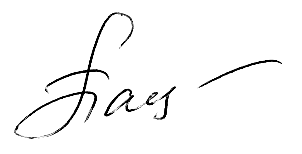 Список литературы состоит из 52 пунктов, однако из них только 4 – на вьетнамском языке и 1 – на китайском. Следовало бы уделить больше внимания анализу непосредственно вьетнамских и китайских источников, а не полагаться на вторичные материалы на европейских и русском языках. 	Несмотря на высказанные замечания, которые можно отнести к замечаниям частного характера, ВКР Павла Николаевича Кузьмина заслуживает положительной оценки.Рецензент Ведущий научный сотрудник ИВР РАН, Заведующий отделом Дальнего Востока ИВР РАНк. и. н.  Татьяна Александровна Пан    1 июня 2018 г.